2nd CorinthiansSeries: Tough LoveAugust 12, 2018 Message 2Hard Commitments2nd Corinthians 11Guests - Connection Card - Table - won’t call or visit - See the details in the handout about our Growth Track today! You are invited!  Generosity -Message not prepared because of anything happened recently - prepared back in April … Intro: I usually want my titles and the focus of my messages to be as positive as they can be … John Walker taught me … There is a positive answer - Paul has to write some hard things in this letter - and that means if I am going to teach it I have to say some hard things - The positive side of this is that if we will listen to the Word of God, if we will obey - if we will be open to hearing some hard things and change our lives, actions and attitudes accordingly, we will be more mature and effective followers of Jesus - following in His footsteps - having the influence of Christ in our culture. Big Idea: Hard commitments are required to have an influence for Christ in our culture. T.S.: 4 hard commitments: > Don’t let anyone steal you from Jesus.2nd Corinthians 11:1-4 MSG - Will you put up with a little foolish aside from me? Please, just for a moment. The thing that has me so upset is that I care about you so much—this is the passion of God burning inside me! I promised your hand in marriage to Christ, presented you as a pure virgin to her husband. And now I’m afraid that exactly as the Snake seduced Eve with his smooth patter, you are being lured away from the simple purity of your love for Christ.	It seems that if someone shows up preaching quite another Jesus than we preached—different spirit, different message—you put up with him quite nicely.Paul is willing to say these hard things because he has such a passionate love for these people - that is why I will take the risk to say some things I am going to say today - Make a commitment to not let anything or anyone steal you away from Jesus! I see people who have followed Jesus, Jesus has done great things for them - this church has done much to bless them - yet year after year after year they seem to continue to waffle on the fence between living right - which will bless them - and giving in to temptation - which always leads to pain - — why? Just make a decision! DECIDE THAT YOU WILL FOLLOW JESUS - PERIOD! > Recognize the sacrifice of a true servant. 2nd Corinthians 11:5-11 MSG - But if you put up with these big-shot “apostles,” why can’t you put up with simple me? I’m as good as they are. It’s true that I don’t have their voice, haven’t mastered that smooth eloquence that impresses you so much. But when I do open my mouth, I at least know what I’m talking about. We haven’t kept anything back. We let you in on everything. 	I wonder, did I make a bad mistake in proclaiming God’s Message to you without asking for something in return, serving you free of charge so that you wouldn’t be inconvenienced by me? It turns out that the other churches paid my way so that you could have a free ride. Not once during the time I lived among you did anyone have to lift a finger to help me out. My needs were always supplied by the believers from Macedonia province. I was careful never to be a burden to you, and I never will be, you can count on it. With Christ as my witness, it’s a point of honor with me, and I’m not going to keep it quiet just to protect you from what the neighbors will think. It’s not that I don’t love you; God knows I do.Many people who serve in ministry could be doing a lot of other things. Not necessarily me … These are my gifts - I suppose when I came out of high school I could have done anything I wanted - I could have gone for training anywhere - I believed God had called me … recount my call … Grandad - If you can do anything else and be happy, do it. I didn’t understand that then - boy, I sure do now!  No matter how much “success” one seems to have in ministry - there are always more who don’t know the Lord!
There are always those who don’t completely understand the burden - the direction … the desire … Honestly? We feel we are judged every week! I know that’s true of most employment - You have to do a good job to keep your job - you go through evaluations - I accept that to a certain degree - but Paul is talking about a judgment that leads both to them not accepting him as a minister any longer - and because of that judgment, which is in error, they may lose their relationship with Jesus! If you come in focusing on anything other than Jesus, you will find fault. If you want the thermostat at 70, and it is at 69, and you let that keep you from worshiping, you’re in trouble! If you come in wanting the volume at a specific decibel level … If you come in wanting your coffee at an exact temperature … (mom and dad pour it out of the pot and put it in the microwave!) … If you come in wanting certain songs to be sung … do you really think that we can consult 350 people on a 4 song songlist and please everyone? Is that really what worship is all about?? If we can’t worship unless we have a style that matches a certain decade, then it is not God we are worshipping, it is a cultural style, and that is idolatry! If you’re looking at what I’m doing and whether it is good or bad, according to your standards - whether or not I’m spending enough time talking to you or anyone else in the lobby - if you are looking at all these things - let me save you time - I’m sure to disappoint you - and you are looking at someone other than Jesus. This is the kind of stuff Paul says will get us off track! He saying, “I taught you JESUS! I brought you to JESUS! These other people are accusing me of leading you astray? They are the ones leading you away from JESUS!” Paul says, “I served you for nothing! I asked for nothing! I came to you in fear and trembling - but I brought you to Jesus!” I experience fear and trembling every week! I know everything we do is going to be judged every week! I know people are going to leave here, and their focus is not going to be on whether or not they are going to change anything in their life to come closer to Jesus, but they are going to go home to their Sunday dinners and discuss lighting, music, pastor too long, pastor too short, pastor too loud, pastor too soft - pastor sitting down - pastor standing up - pastor wearing jeans - pastor wearing a suit. Is that insecurity? Maybe! But does it happen? You know it does! Paul is saying, “You’re focusing on stupid stuff!” For those of you who like the older songs (I do too - but I’m willing to sacrifice my preference to reach those who know nothing about Jesus or the cultural style that brought us to him - I am called to be a missionary to those who know nothing about the culture in which I was raised …. ) Excuses, excuses, you'll hear them every day.And the Devil he'll supply them, if the church you stay away.When people come to know the Lord, the Devil always losesSo to keep them folks away from church, he offers them excuses.In the summer it's too hot. And, in the winter, it's too cold.In the spring time when the weather's just right, you find some place else to go.Well, it's up to the mountains or down to the beach or to visit some old friend.Or, to just stay home and kinda relax and hope that some of the kin folks will start dropping in.Well, the church benches are too hard. And, that choir sings way too loud.Boy, you know how nervous you get when you're sitting in a great big crowd.The doctor told you, "Now, you better watch them crowds. They'll set you back."But, you go to that old ball game because you say "it helps you to relax."Well, a headache Sunday morning and a backache Sunday night.But by worktime Monday morning, you're feeling quite alright.While one of the children has a cold, "Pneumonia, do you suppose?"Why the whole family had to stay home, just to blow that poor kid's nose.Excuses, excuses, you'll hear them every day.And the Devil he'll supply them if the church you stay away.When people come to know the Lord, the Devil always losesSo to keep them folks away from church, he offers them excuses.Well, the preacher he's too young. And, maybe he's too old.The sermons they're not hard enough. And, maybe they're too bold.His voice is much too quiet-like. Sometimes he gets too loud.He needs to have more dignity. Or, else he's way too proud.Well, the sermons they're too long. And, maybe they're too short.He ought to preach the word with dignity instead of "stomp and snort."Well, that preacher we've got must be "the world's most stuck up man."Well, one of the lady's told me the other day, "Well, he didn't even shake my hand."Excuses, excuses, you'll hear them every day.And the Devil he'll supply them if the church you stay away.When people come to know the Lord, the Devil always losesSo to keep them folks away from church, he offers them excuses.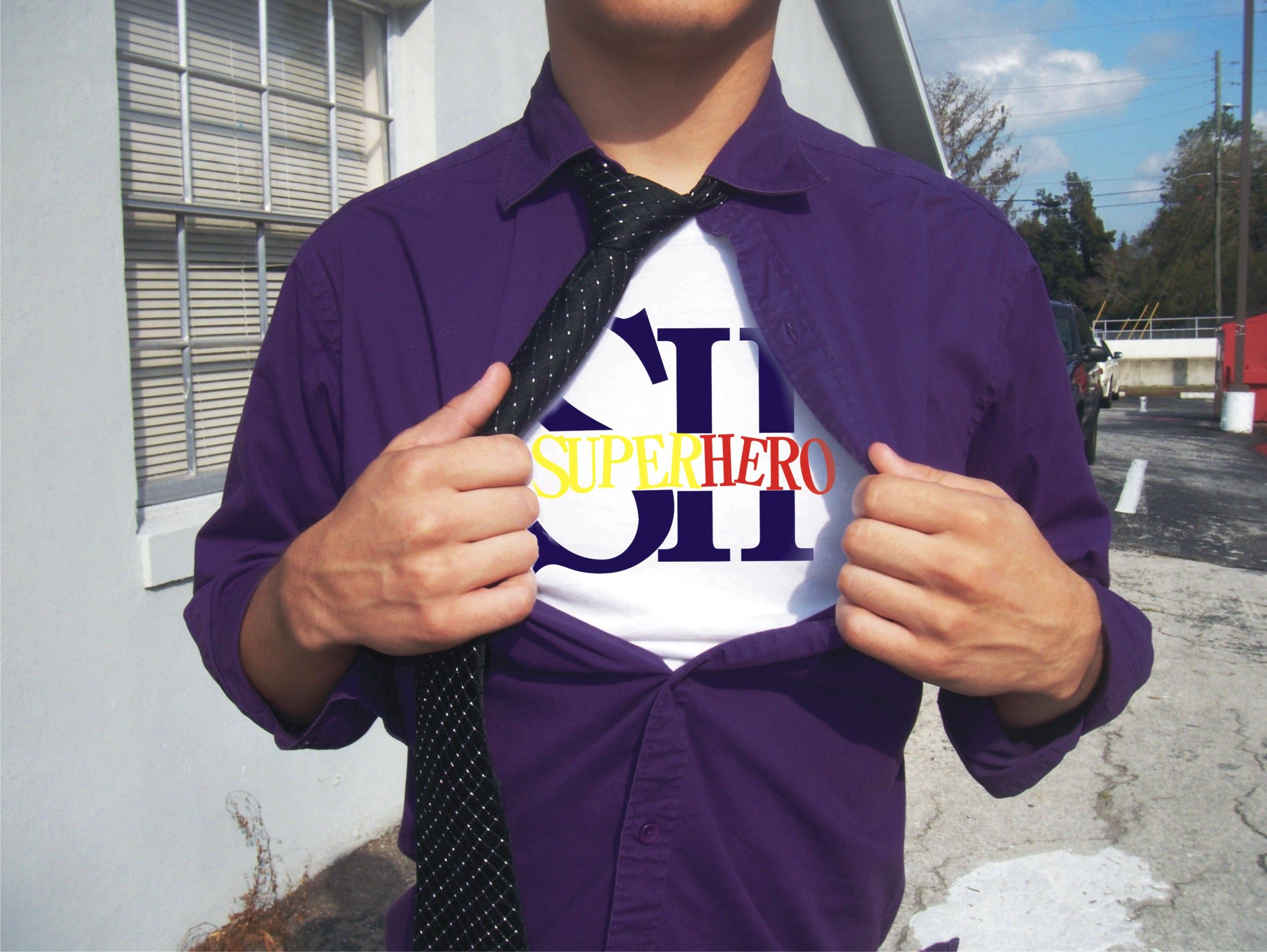 Let’s look at what it takes to be a perfect pastor:He pleases everyone.Preaches exactly twenty minutes and follows it with an invitation in which everyone is convicted but no one is offended.Works from 7 AM to midnight in every aspect of work from counseling to janitorial work.27 years old with 30 years of experience.Tall and short.Thin and heavy set.Handsome but not overpowering.One brown eye and one blue.Hair parted in the middle and straight on one side and wavy on the other, with a balding spot on top revealing his maturity.Has a burning desire to work with teenagers and spends all his time with senior citizens.He smiles constantly with a straight face because he has a sense of humor that keeps him seriously at his work.Invests 25 hours a week in sermon preparation, 20 hours in pastoral counseling, 10 hours in meetings, 5 hours in emergencies, 20 hours in visitation and evangelism, 6 hours in funerals and weddings, 30 hours in prayer, 12 hours in correspondence, and 10 hours in creative thinking.Is always available in his office.He always has time for all committees and activities of the church. He never misses the meeting of any church organization and is always busy evangelizing the un-churched.Has perfect kids.Spouse plays the keyboard.The perfect pastor is always the next town over.He is talented, gifted, scholarly, practical, popular, compassionate, understanding, patient, level-headed, dependable, loving, caring, neat, organized, cheerful, and above all, humble.Many versions of this are found on the Internet and several have this added “If your pastors does not measure up, simply send this notice to six other churches that are tired of their pastor too. Then bundle up your pastor and send him to the church at the top of your list. If everyone cooperates, in one week you will receive 1,643 pastors. One of them should be perfect. Have faith in this letter. One church broke the chain and got its’ old pastor back in less than three months.”1st Corinthians 4:3 - As for me, it matters very little how I might be evaluated by you or by any human authority…I’ve often wished I could get to that point - > Be a faithful follower of Christ, not of man nor methods. 2nd Corinthians 11:12-15 MSG - I’m just trying to keep things open and honest between us.	And I’m not changing my position on this. I’d die before taking your money. I’m giving nobody grounds for lumping me in with those money-grubbing “preachers,” vaunting themselves as something special. They’re a sorry bunch—pseudo-apostles, lying preachers, crooked workers—posing as Christ’s agents but sham to the core. And no wonder! Satan does it all the time, dressing up as a beautiful angel of light. So it shouldn’t surprise us when his servants masquerade as servants of God. But they’re not getting by with anything. They’ll pay for it in the end.Even though he is being rejected - and his ministry is being rejected - by the very people who came to Christ as a result of his ministry - even in the face of that rejection - Paul will stay faithful to doing what he is doing - and that is being faithful to God’s call and God’s Word. Part of that is exposing these false teachers - This is also a difficult part of the ministry - One time I exposed false teaching - mentioned the names of those I felt were teaching falsely - people got mad - left the church - never came back. We have in America the same problem Paul faced here - there is simply no submission to godly authority. I know of no solution for this - except trying to teach this passage as Paul wrote it - but there are so many who simply are not submitted to Biblical authority. Think of the number of people you know in the church - and think of how many various churches they have attended in their Christian life. A high percentage of people who claim to follow Christ have no faithfulness to a local family of believers - they move from place to place and church to church based on the latest, most exciting program - whether it be related to music, children’s ministries, student ministries, pastoral style … on and on and on it goes - It is simply lack of faithfulness & commitment - and since faithfulness is supposed to be a fruit of the Spirit - a fruit of Christ living in our lives - I’m very concerned about the person who seems to have no faithfulness - they are lacking the evidence of Christ living in them and the Holy Spirit controlling their lives! This has been my family’s church since 1965 - Good and bad - right and wrong - trying to make it better - I could tell you some stories … but I won’t … Dad kept most of it from me until I went to college - But they were faithful to God’s call and to a people with whom to pursue that call - It wasn’t about always agreeing with what the Pastor said - they didn’t - It wasn’t about always getting things their way - that didn’t happen. Again - I could tell you stories of when they had their feelings hurt very deeply - but they continued faithful to a family of believers with all of it’s imperfections. We too often let personalities dictate our connections - we are brothers and sisters in Christ, called to the highest purpose of bringing others to Him - and that should supersede all personality and preference differences - it shouldn’t even be a contest. > Endure difficulty. 2nd Corinthians 11:16-33 MSG- Let me come back to where I started—and don’t hold it against me if I continue to sound a little foolish. Or if you’d rather, just accept that I am a fool and let me rant on a little. I didn’t learn this kind of talk from Christ. Oh, no, it’s a bad habit I picked up from the three-ring preachers that are so popular these days. Since you sit there in the judgment seat observing all these shenanigans, you can afford to humor an occasional fool who happens along. You have such admirable tolerance for impostors who rob your freedom, rip you off, steal you blind, put you down—even slap your face! I shouldn’t admit it to you, but our stomachs aren’t strong enough to tolerate that kind of stuff.	Since you admire the egomaniacs of the pulpit so much (remember, this is your old friend, the fool, talking), let me try my hand at it. Do they brag of being Hebrews, Israelites, the pure race of Abraham? I’m their match. Are they servants of Christ? I can go them one better. (I can’t believe I’m saying these things. It’s crazy to talk this way! But I started, and I’m going to finish.)	I’ve worked much harder, been jailed more often, beaten up more times than I can count, and at death’s door time after time. I’ve been flogged five times with the Jews’ thirty-nine lashes, beaten by Roman rods three times, pummeled with rocks once. I’ve been shipwrecked three times, and immersed in the open sea for a night and a day. In hard traveling year in and year out, I’ve had to ford rivers, fend off robbers, struggle with friends, struggle with foes. I’ve been at risk in the city, at risk in the country, endangered by desert sun and sea storm, and betrayed by those I thought were my brothers. I’ve known drudgery and hard labor, many a long and lonely night without sleep, many a missed meal, blasted by the cold, naked to the weather.	And that’s not the half of it, when you throw in the daily pressures and anxieties of all the churches. When someone gets to the end of his rope, I feel the desperation in my bones. When someone is duped into sin, an angry fire burns in my gut.	If I have to “brag” about myself, I’ll brag about the humiliations that make me like Jesus. The eternal and blessed God and Father of our Master Jesus knows I’m not lying. Remember the time I was in Damascus and the governor of King Aretas posted guards at the city gates to arrest me? I crawled through a window in the wall, was let down in a basket, and had to run for my life.There have been a lot of times in the past few years when I have wondered if I was going to make it. There have been many times in the past few years when I’ve said I’m in an endurance contest. My goal is to make it to the end. I’ve remembered my days as a long-distance runner - the pain - the agony - getting sick to my stomach of some of the stuff I have to deal with - Then I read this passage and feel guilty - I have not been put in prison I have not been whippedI have not faced death multiple timesI have not received 39 lashes 5 timesI have not been stoned (whichever way you look at that!) I haven’t had a shipwreck or a plane crash (hitting a deer on the way to vacation doesn’t count!) I have not spent the night adrift at seaI haven’t faced the dangers Paul didSo, I don’t want to slip into self-pity. I am very blessed - many have it much more difficult than I do - But I come down to where he says more than all of this - he daily bears a burden for all the churches - the Corinthians are one of them. He is burdened for them - for all the churches - for their faithfulness - for their well-being. And in a much smaller way, that is the burden we feel - we think about this place and the people of this church day and night. We sit at home, watching a movie, television show, or sporting event, and we’re talking about you - how can we help you? How can we do better? How did we mess that up? When we go on vacation, it takes us at least 3 days to stop talking and thinking about the church. This work is all consuming! You are on our minds when we go to sleep and when we wake up! Literally, it is all we think about! For those who have left us - for those who don’t seem to be serving the Lord faithfully - for those who judge us week after week - for those who seem to only criticize and never be happy or satisfied - For those who seem to hate us - literally - there are those who have spoken about us in such a way and treated us in such a way it seems they hate us. What have we done to deserve that? Certainly not as much as the Apostle Paul - yet he was hated and had to escape Damascus in order to escape an assassination attempt, right at the beginning of his ministry! Bottom line - if we are going to make it - we have to endure difficulty. No one said it was going to be easy - and that’s why my Grandad said, “If you can do anything else and be happy - do it.” Grandad’s stories - Being lied about, slandered, falsely accused by people he loved - Jerry Owens hitting him in the face - Invitation - if you’re here and you don’t know Jesus, I’m teaching this to try to make this church stronger for you and people like you. We want you to know Jesus. That’s the most important thing. Don’t forget the Connection CardBLESSING: May the Lord bless us so that no one will steal us from Jesus. May the Lord bless us to recognize the sacrifice of true servants. May the Lord bless us to be a faithful followers of Jesus, not of men nor methods. May the Lord bless us all to endure difficulty. 